1. RAZRED    (11. 5. – 15. 5. 2020)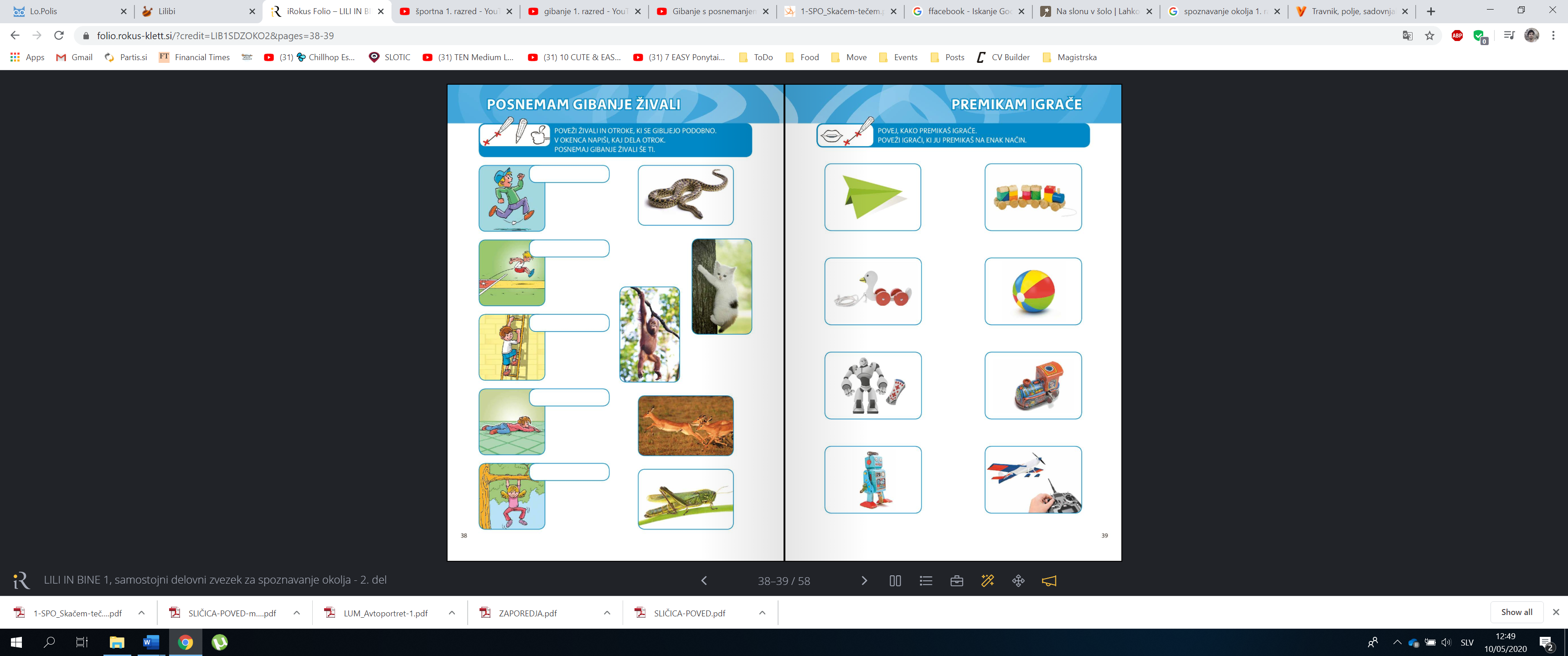 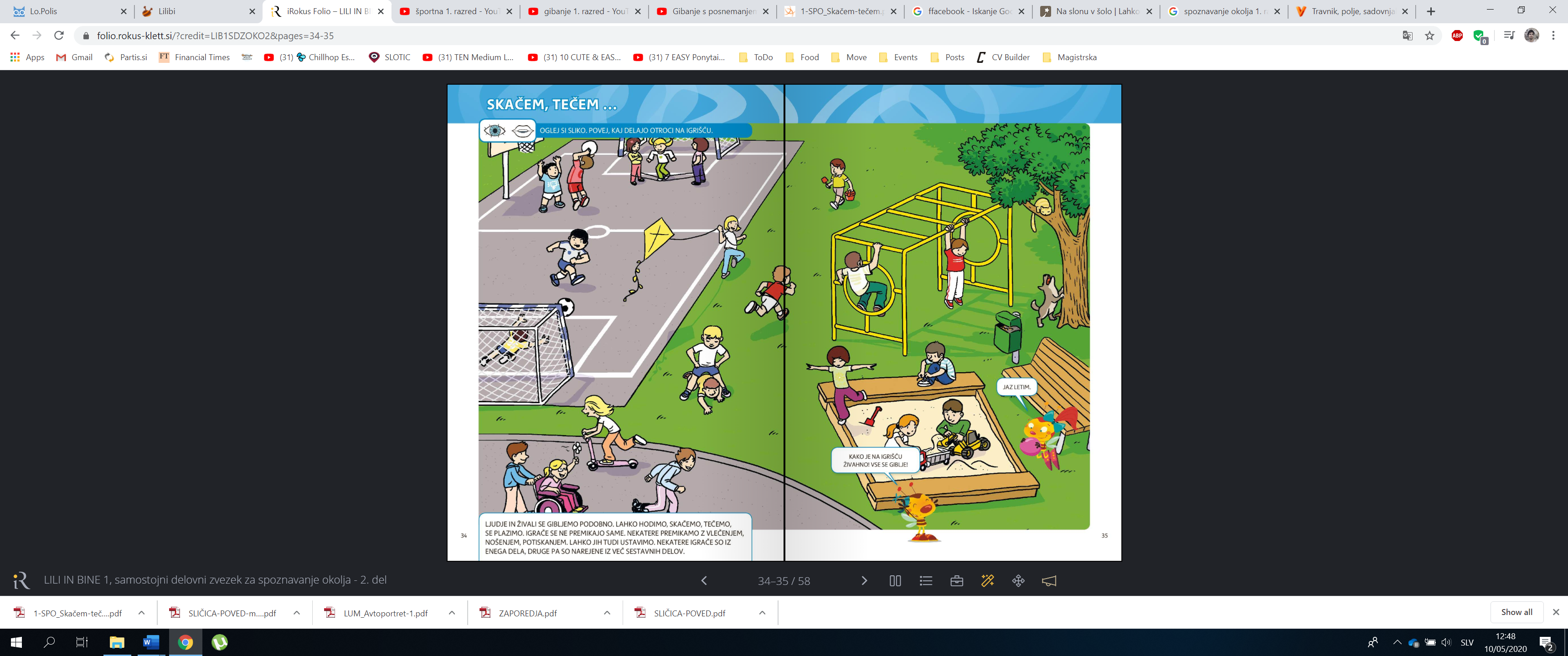 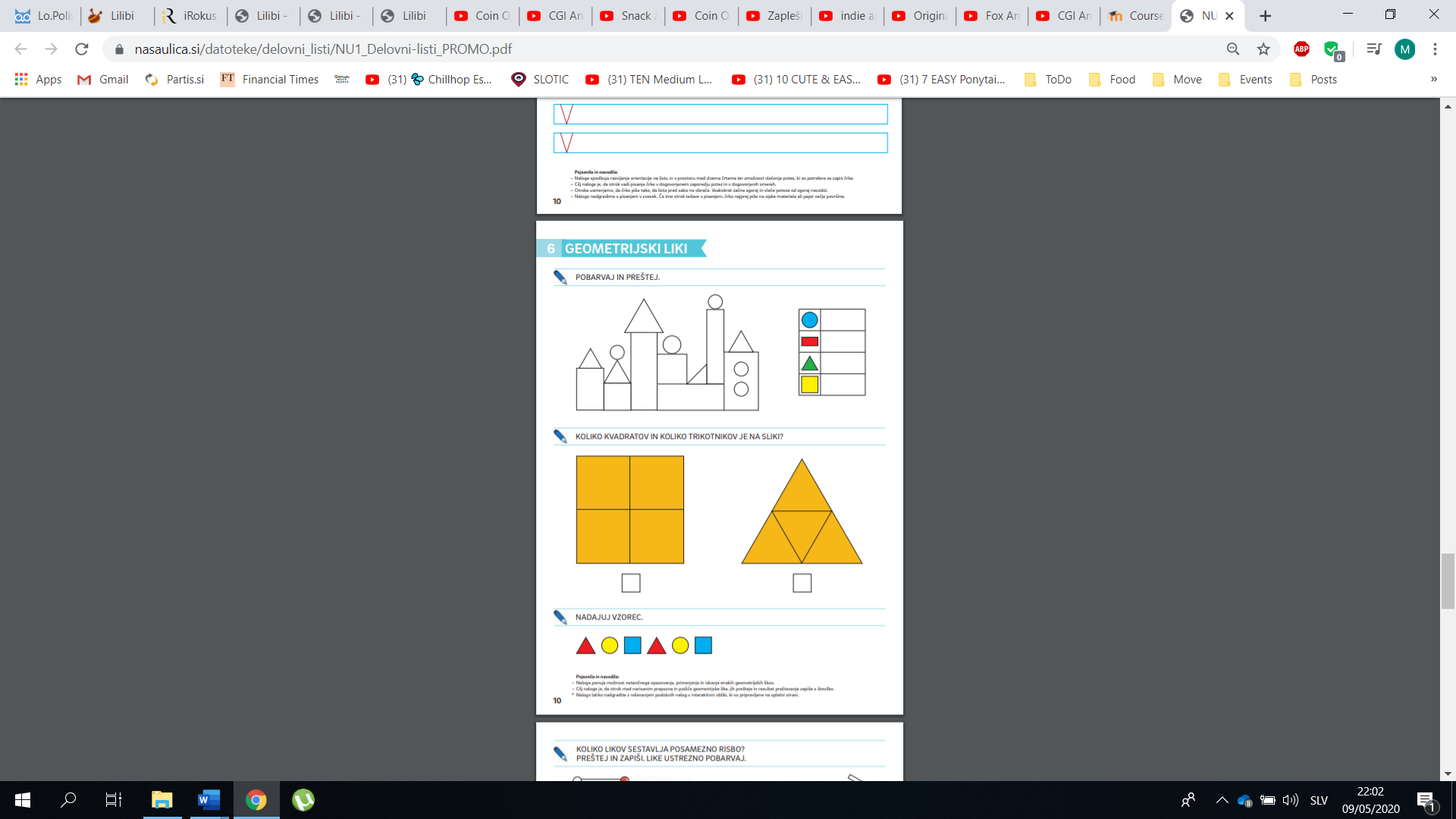 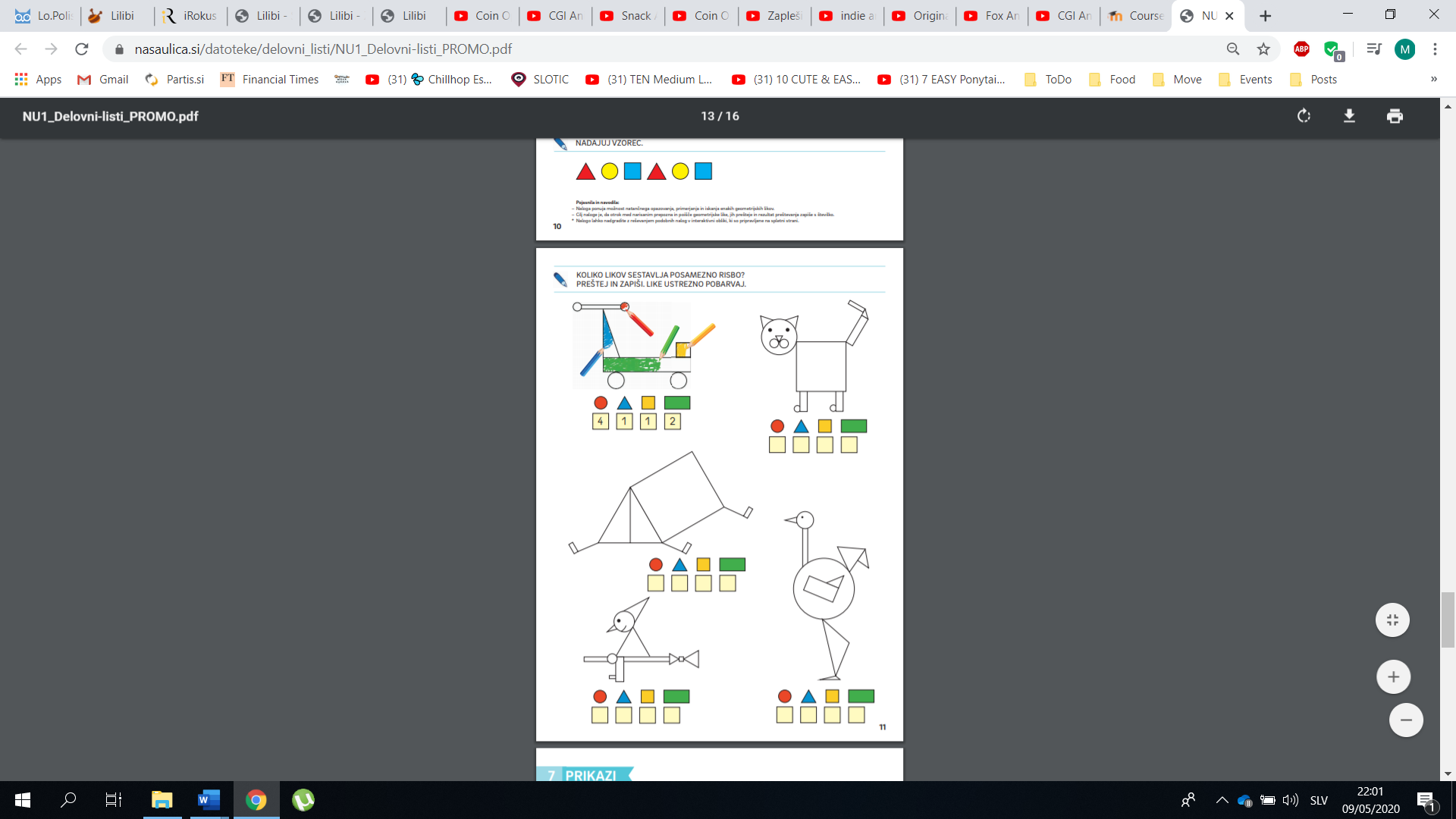 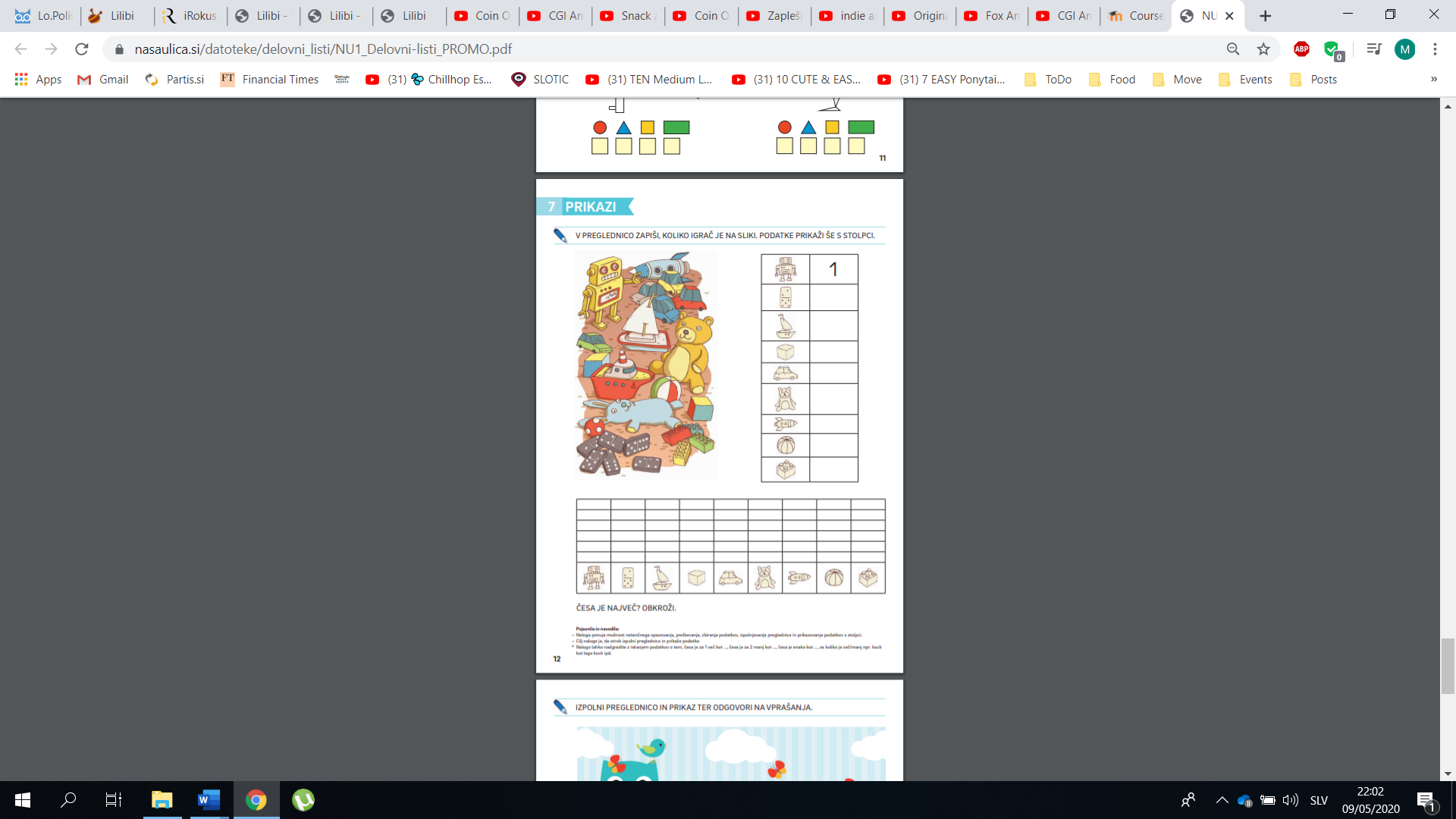 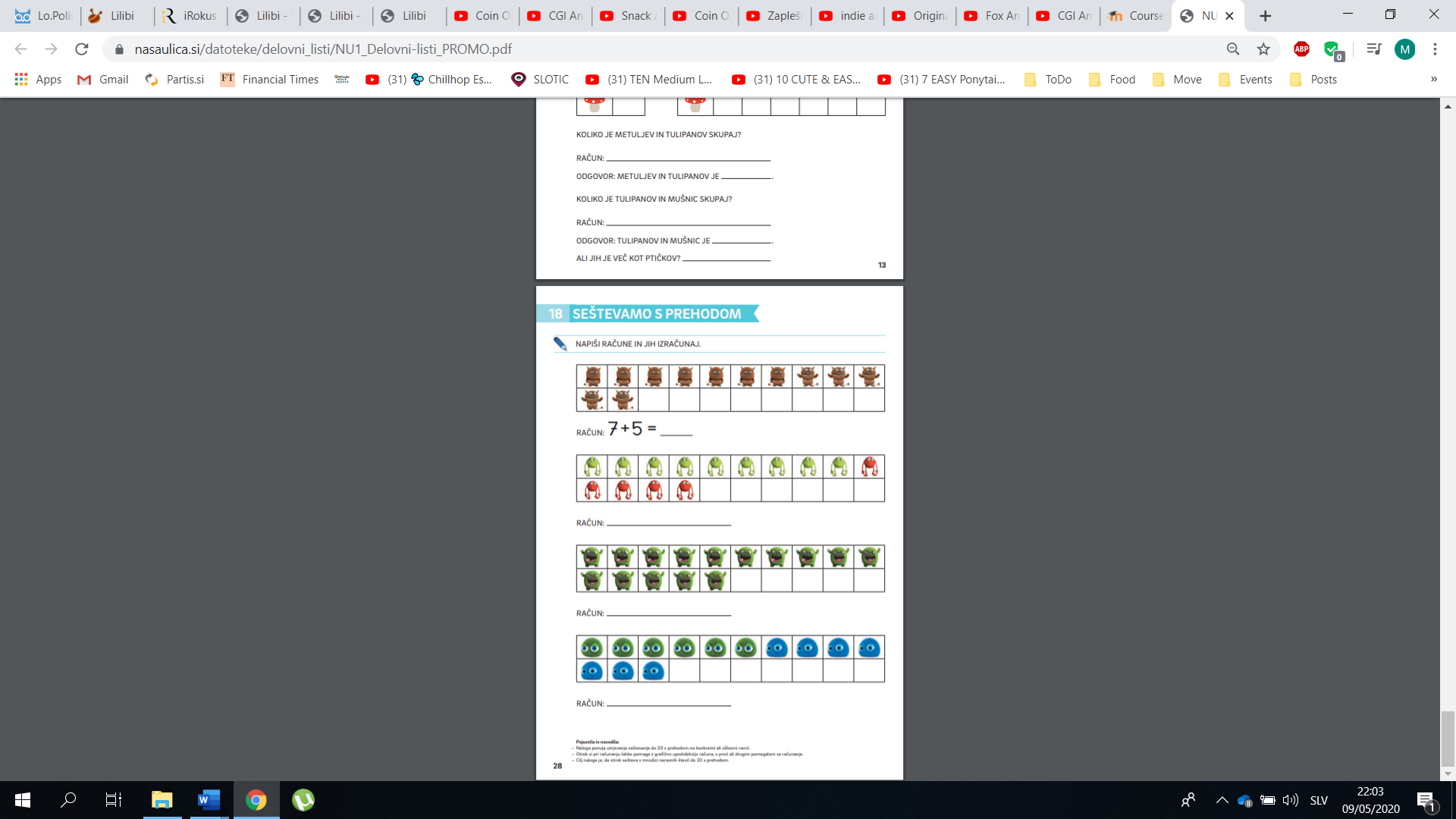 PONEDELJEKTOREKSREDAČETRTEKPETEKSLOVENŠČINA:Predlogi v, iz, na,s, z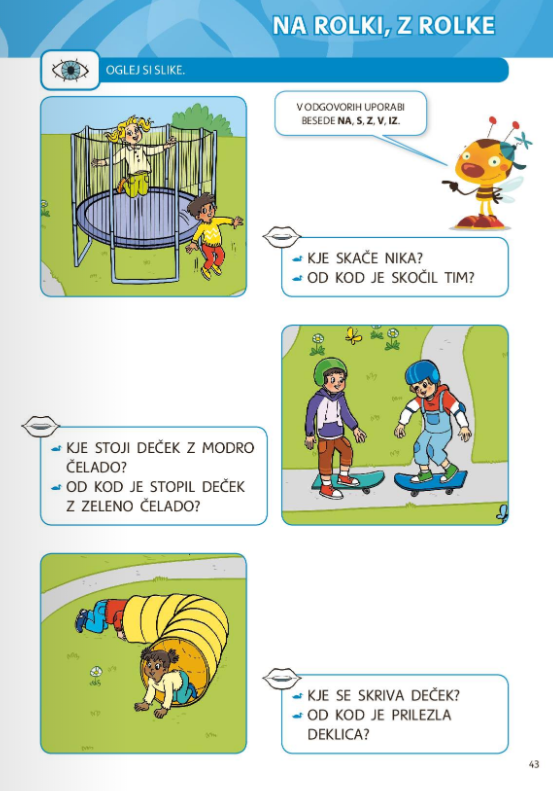 Za razložitev vam bo v pomoč ta posnetek:https://www.youtube.com/watch?v=X7d9YfH3WR8V zvezek zapiši naslov Predlogi.V zvezek zapišite vsaj en primer z vsakim predlogom. Naj bodo ti kratki (Primer: V hišo. Na omaro. Z metlo. ipd.)SLOVENŠČINA:INTERAKTIVNI DAN:
Ponovitev GLAS-ČRKA
https://www.lilibi.si/solska-ulica/slovenscina/glas-in-crka/glas-in-velika-crka
Beseda in slika:
https://www.lilibi.si/solska-ulica/slovenscina/glas-in-crka/beseda-in-slikaIn druge interaktivne naloge, če radi rešujejo, jim pustite rešiti vse, ki so ponujene. Naj se zamotijo.https://interaktivne-vaje.si/slovenscina_rs/01_pisem_prve_besede_3.htmlSLOVENŠČINA:IGRIVO BRANJE Z RAZUMEVANJEM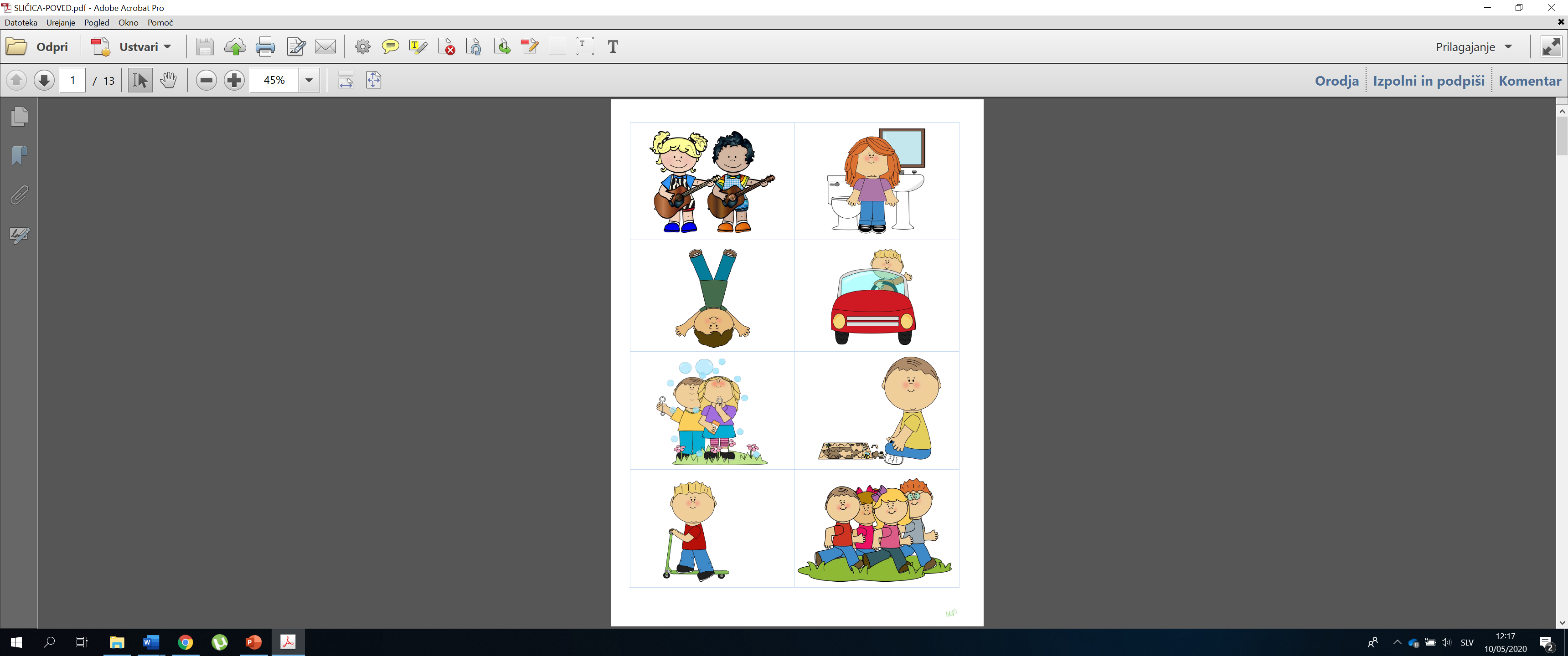 (Glej PPT – Sličica-poved)1. Natisnjene liste razrežete po črtah, pomešate, nato pa otrok prebere izbrano poved in ji poišče ustrezen par med sličicami.2. Izberete sličico in zvezek zapišete kratko poved, ki si jo izmisli otrok.3. Lahko se igrate tudi spomin.(Lahko preko sličic vadite cel teden.)SLOVENŠČINA:Ogled različnih kratkih animiranih risank s sporočilnostjo. Toplo priporočam, da poskusite z vsemi, lahko pa poiščete, če bo otrokom to všeč, v iskalniku še kakšno drugo animirano zgodbico (animated short film).Po ogledu se lahko z otroki pogovorite o videnem. Otroci lahko del zgodbice, ki jim je bil všeč narišejo v zvezek za književnost. Zapišete pa lahko tudi kakšno poved na temo gledanih risank. Pošljite vaše stvaritve.Ideje, animacija:
Miškahttps://www.youtube.com/watch?v=20evunLzSgkDelo ni vsehttps://www.youtube.com/watch?v=kQjtK32mGJQČrke
https://www.youtube.com/watch?v=G_Slr_-mO_wMačkahttps://www.youtube.com/watch?v=AZS5cgybKcIRaketa
https://www.youtube.com/watch?v=5L4DQfVIcdgDeljenje hranehttps://www.youtube.com/watch?v=38y_1EWIE9ISLOVENŠČINA:Ogled različnih kratkih animiranih risank s sporočilnostjo. Toplo priporočam, da poskusite z vsemi, lahko pa poiščete, če bo otrokom to všeč, v iskalniku še kakšno drugo animirano zgodbico (animated short film).Po ogledu se lahko z otroki pogovorite o videnem. Otroci lahko del zgodbice, ki jim je bil všeč narišejo v zvezek za književnost. Zapišete pa lahko tudi kakšno poved na temo gledanih risank. Pošljite vaše stvaritve.Ideje, animacija:
Miškahttps://www.youtube.com/watch?v=20evunLzSgkDelo ni vsehttps://www.youtube.com/watch?v=kQjtK32mGJQČrke
https://www.youtube.com/watch?v=G_Slr_-mO_wMačkahttps://www.youtube.com/watch?v=AZS5cgybKcIRaketa
https://www.youtube.com/watch?v=5L4DQfVIcdgDeljenje hranehttps://www.youtube.com/watch?v=38y_1EWIE9IMATEMATIKA:Števila do 20                   PREDHODNIK, NASLEDNIK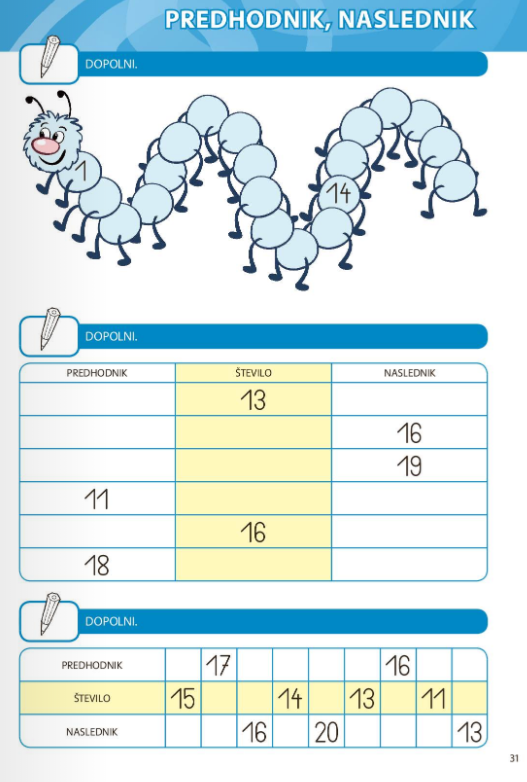     SDZ 3, str. 31Na lističe otrokom zapišite števila od 1 do 20 in poizkusite izvesti vajo tako, kot jo izvede učiteljica.https://www.youtube.com/watch?v=a09dk0eP3AwSPOZNAVANJE OKOLJA:Posnemam gibanje živali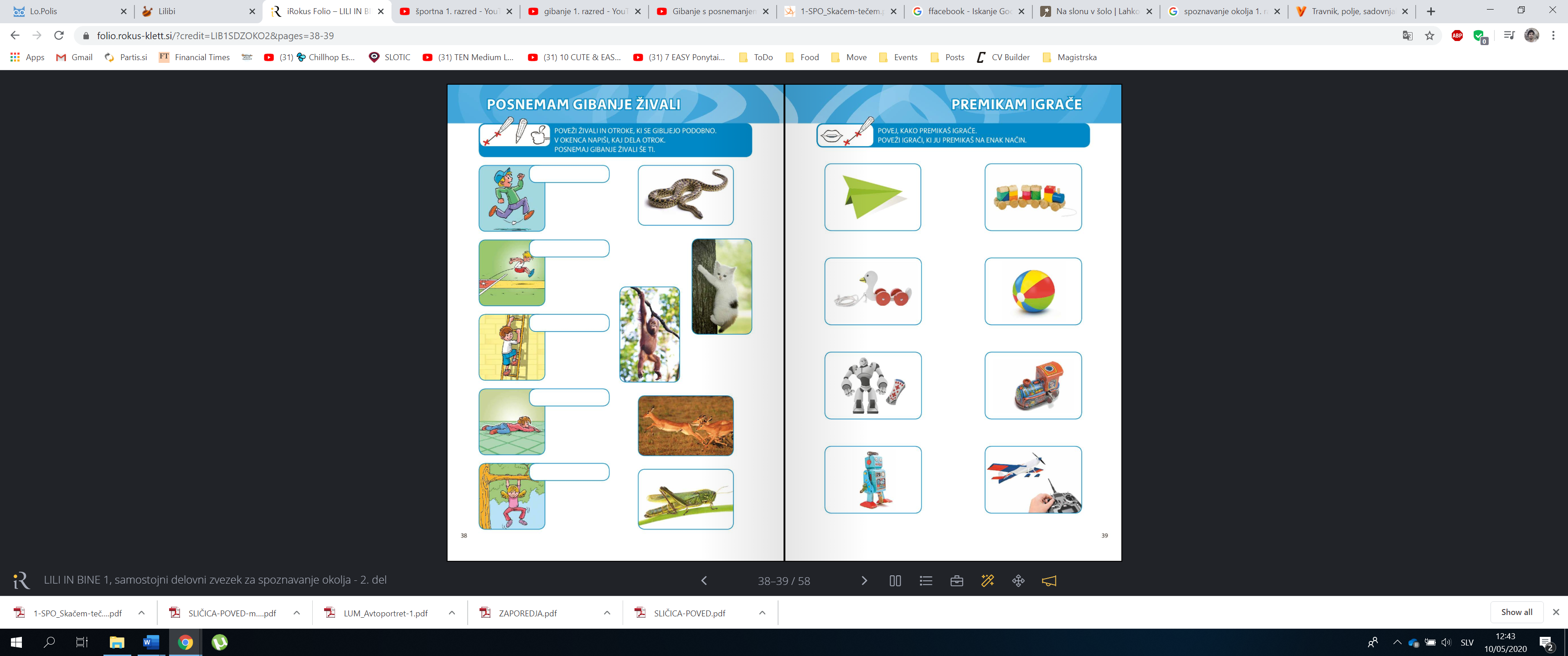 Glej prilogo spodaj.Učenci poskušajo izvesti živalske gibe:https://www.youtube.com/watch?v=YAuC6hn_3DkMATEMATIKA:Računske naloge. Št. do 20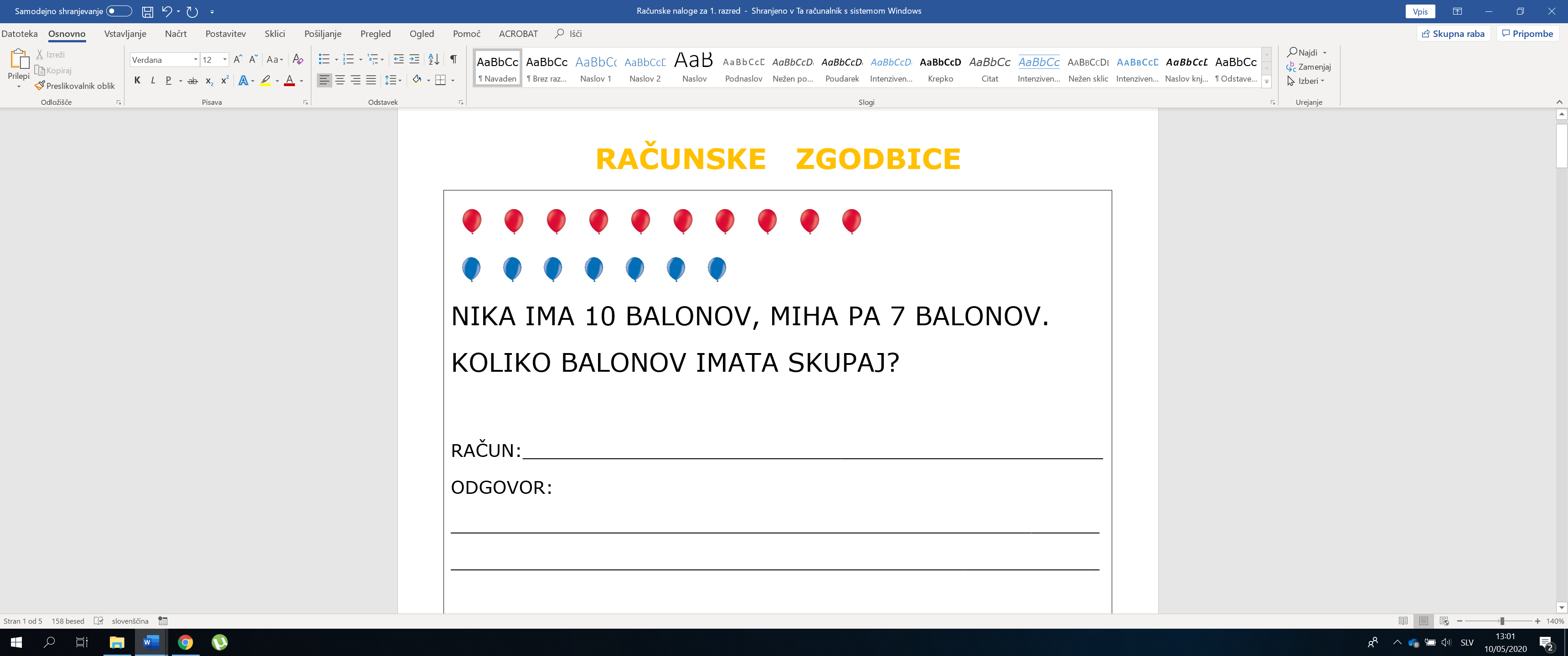 (Glej prilogo Računske naloge za 1. razred)DODATNA Če bo šlo in če želiš.Glej prilogo spodaj.SPOZNAVANJE OKOLJA:Premikam igračeGlej prilogo spodaj.Učenci si ogledajo sliko. Poiščejo otroke, ki se igrajo z igračami.Povedo, kdo kaj nosi, vleče, potiska, dviguje.Rešijo: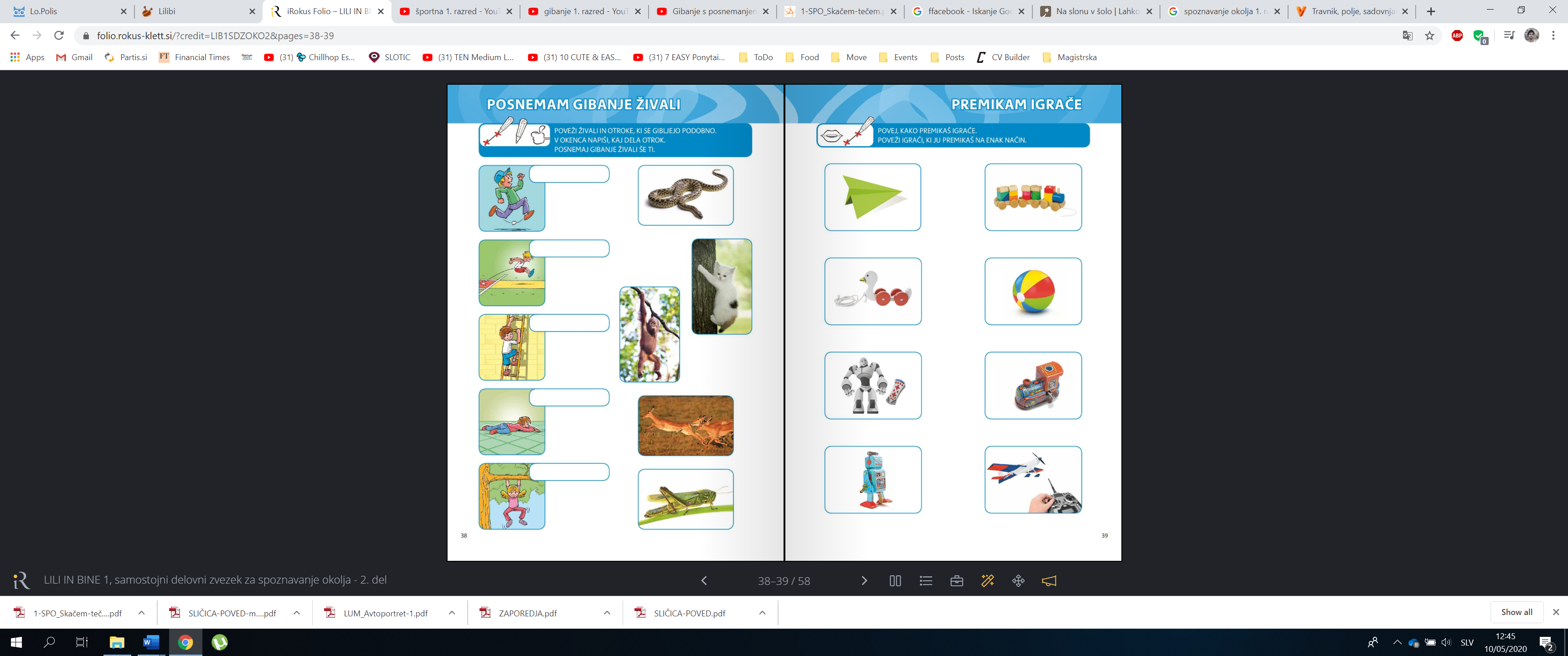 Glej prilogo spodaj.MATEMATIKA:Utrjevanje za nazaj:LIKIGlej prilogo spodaj.TABELA/PREGLEDNICAGlej prilogo spodaj.ŠPORT:Poligon doma ali na prostem:

Ideje za izvedbo: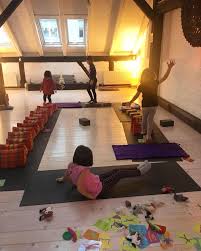 Doma:https://www.youtube.com/watch?v=g6r3jrTBc9Ehttps://www.youtube.com/watch?v=rgzdj5XHqhwNa prostem:
https://www.youtube.com/watch?v=Q61EtKE5njAGLASBA:Ritmizacija – ponavljanje vzorcevPrimer:https://www.youtube.com/watch?v=um0aM4rhcgg&t=55sIzmislite si svojega!Ponovite pesmico RAM SAM SAM.	ŠPORT:Skakanje s kolebnico Ogled filmčka – postopna priprava na skakanje s kolebnico, naj otroci sledijo posnetku.
https://www.youtube.com/watch?v=oWVdXJdHLdA+ še za starše, če kdo želi:
https://www.youtube.com/watch?v=6ftxfwdAcC4(Ne delam reklame za Krko 😊)LIKOVNA UMETNOST:Risanje s svinčnikom  AVTOPORTRET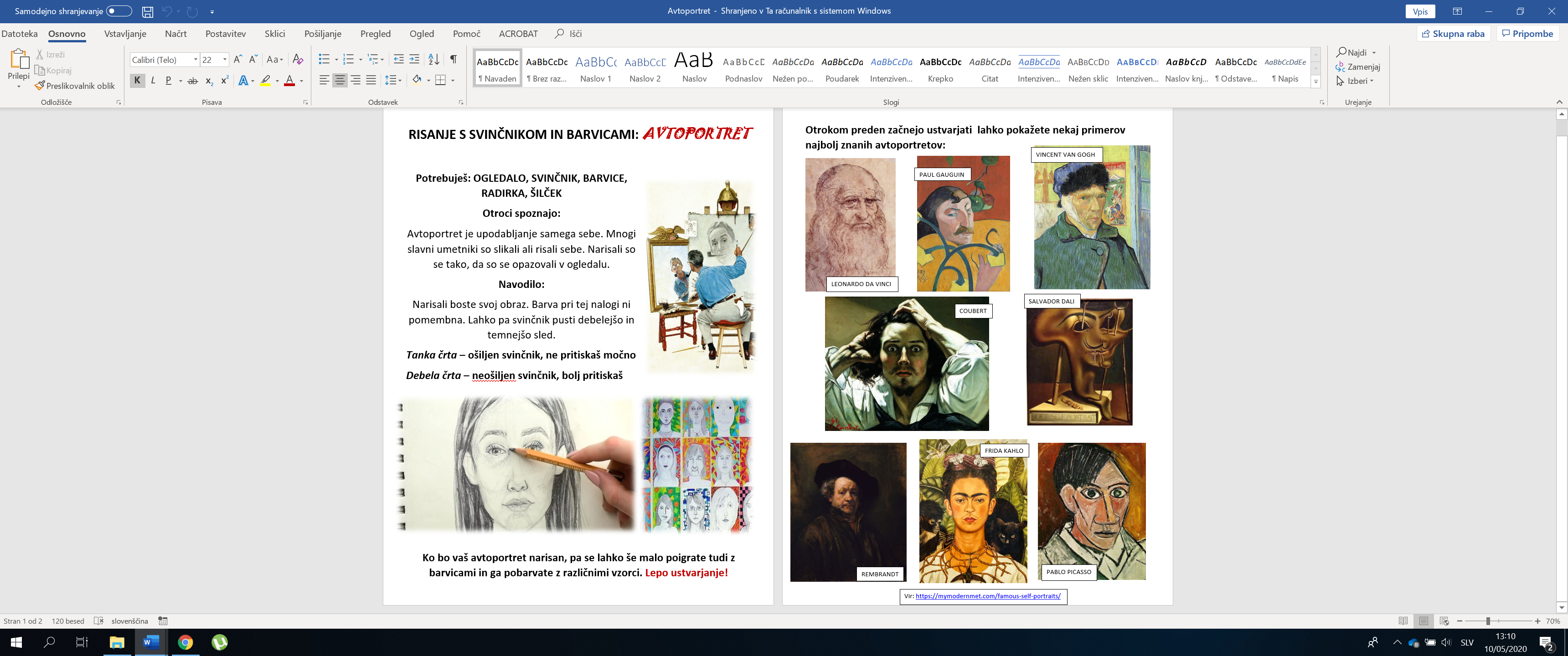 (Glej priloženo prilogo Avtoportret)Pošljite svoje umetnine 😉.ŠPORT:Utrjuj vaje s kolebnico oz. skakanje s kolebnico.Če želiš, zaplešeš:Metuljček Cekinčekhttps://www.youtube.com/watch?v=Y9hfSunaEkA